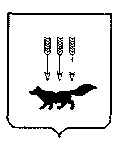 ПОСТАНОВЛЕНИЕАДМИНИСТРАЦИИ городского округа САРАНСКот   «    13   »     сентября     2018 г.                                                   	№ 2120           Об утверждении документации по внесению изменений в документацию по планировке территории, ограниченной Северо-восточным шоссе, улицами Сущинского, Севастопольская и железной дорогой г. Саранска, включая проект межевания, в части изменения планировки территории (проект планировки и проект межевания) земельного участка с кадастровым номером 13:23:1104091:326, расположенного в районе ул. Гожувская  г. СаранскаВ соответствии с Федеральным законом от 6 октября 2003 года  № 131-ФЗ                «Об общих принципах организации местного самоуправления в Российской Федерации», статьями 45, 46 Градостроительного кодекса Российской Федерации, постановлением Администрации городского округа Саранск  от 10 декабря                2013 года  № 3306 «Об утверждении документации по планировке территории, ограниченной Северо-восточным шоссе, улицами Сущинского, Севастопольская и железной дорогой г. Саранска, включая проект межевания», постановлением Администрации городского округа Саранск от 23 апреля 2018 года № 959 «О подготовке документации по внесению изменений в документацию по планировке территории, ограниченной Северо-восточным шоссе, улицами Сущинского, Севастопольская и железной дорогой г. Саранска, включая проект межевания, в части изменения планировки территории (проект планировки и проект межевания) земельного участка с кадастровым номером 13:23:1104091:326, расположенного в районе ул. Гожувская г. Саранска», с учетом публичных слушаний по внесению изменений в документацию по планировке территории (проект планировки, проект межевания), проведенных 16 августа 2018 года, заключения о результатах публичных слушаний, опубликованного 5 сентября 2018 года, иных прилагаемых документов Администрация городского округа Саранск  п о с т а н о в л я е т: 1. Утвердить документацию по внесению изменений в документацию по планировке территории, ограниченной Северо-восточным шоссе, улицами Сущинского, Севастопольская и железной дорогой г. Саранска, включая проект межевания, в части изменения планировки территории (проект планировки и проект межевания) земельного участка с кадастровым номером 13:23:1104091:326,  расположенного в районе ул. Гожувская  г. Саранска согласно приложению к настоящему постановлению (заказчик – Степанов Д.В.).2. Контроль за исполнением настоящего постановления возложить                               на Заместителя Главы городского округа Саранск – Директора Департамента перспективного развития Администрации городского округа Саранск.       	3. Настоящее постановление вступает в силу со дня его официального опубликования.  И.о. Главы  городского округа Саранск				                 А. В. Егорычев				     Приложение  к постановлению Администрации городского округа Саранск от «___»_______2018 г. № ______Состав документации по внесению изменений в документацию по планировке территории (проект планировки, проект межевания)    №п/пНаименование документа1.Пояснительная записка2.Графическая часть2.1.Основная часть проекта планировки территории:2.1.1.Чертеж планировки территории. М 1:5002.1.2.Разбивочный чертеж красных линий М 1:5002.2.Материалы по обоснованию проекта планировки территории:2.2.1.Схема расположения элемента планировочной структуры2.2.2.Результаты инженерных изысканий М 1:5002.2.3.Схема, отображающая местоположение существующих объектов капитального строительства, в том числе объектов незавершенного строительства, а также проходы к водным объектам общего пользования  и их  береговым полосам М.1:5002.2.4.Схема организации движения транспорта и пешеходов М 1:5002.2.5.Схема границ зон с особыми условиями использования территории             М 1:5002.2.6.Схема вертикальной планировки, инженерной подготовки и инженерной защиты территории М 1:5002.2.7.Схема инженерных сетей М 1:5002.3.Основная часть проекта межевания территории:2.3.1.Чертеж межевания территории  М 1:5002.4.Материалы по обоснованию проекта межевания территории:2.4.1.Чертеж границ существующих земельных участков. Чертеж местоположения существующих объектов капитального строительства. Чертеж границ зон с особыми условиями использования территории.        М 1:500